Campus – SorrisoFORMULÁRIO PARA COLETA DE OPINIÕES DOS DISCENTESQuestionário Avaliação Discente CPA SRS 1 semestre Gestão ambientalEsta pesquisa tem por objetivo obter informações sobre as variáveis em relação aos serviços oferecidos, buscando sugestões que visem melhorias institucionais.Critério de respostaNão sabe ou tem dúvidasInsatisfeitoRegular (3)      Bom(4)      ExcelenteDimensão 1: Missão Institucional Você conhece a Missão do IFMT?(   ) Sim     (    ) NãoVocê conhece o Plano de Desenvolvimento Institucional (PDI) do IFMT?(   ) Sim     (    ) NãoSe sim,2. Existe uma formulação clara dos objetivos e finalidades do IFMT(  ) Insatisfeito(  ) Regular (  ) Bom(  ) Excelente(   ) Não sabe ou tem dúvidas
3. Existe coerência entre as ações praticadas pelo IFMT e o proposto
em sua missão? (  ) Insatisfeito(  )  Regular (  ) Bom(  ) Excelente(  ) Não sabe ou tem dúvidas
4. As ações praticadas pelo IFMT favorecem a indissociabilidade
entre Ensino, Pesquisa e Extensão?(  ) Insatisfeito(  ) Regular (  ) Bom(  ) Excelente(  ) Não sabe ou tem dúvidas5. Sugestões ................Dimensão 2: A política para o Ensino, Pesquisa e Extensão.2.1 Coordenação do CursoO coordenador do curso está empenhado no desenvolvimento e na qualidade do curso(  ) Insatisfeito(  ) Regular (  ) Bom(  ) Excelente(  ) Não sabe ou tem dúvidasEncaminha soluções para os problemas surgidos no Curso(  ) Insatisfeito(  ) Regular (  ) Bom(  ) Excelente(  ) Não sabe ou tem dúvidasRelaciona-se bem com os discentes(  ) Insatisfeito(  ) Regular (  ) Bom(  ) Excelente(  ) Não sabe ou tem dúvidas
4. Busca ou abre possibilidades para o diálogo(  ) Insatisfeito(  ) Regular (  ) Bom(  ) Excelente(  ) Não sabe ou tem dúvidas
6. Comunica-se com os discentes formalmente(  ) Insatisfeito(  ) Regular (  ) Bom(  ) Excelente(  ) Não sabe ou tem dúvidas7. Sugestões:2.2 CursoO curso está correspondendo às suas expectativasVocê conhece o Projeto Pedagógico do Curso?( ) Sim ( ) NãoSE SUA RESPOSTA FOR SIM:O Projeto Pedagógico do Curso está sendo devidamente
desenvolvido?(  ) Insatisfeito(  ) Regular (  ) Bom(  ) Excelente(  ) Não sabe ou tem dúvidas4. O curso oferece atividades de prática profissional ou acadêmica compatíveis com o proposto no Projeto Pedagógico do Curso?(  ) Insatisfeito(  ) Regular (  ) Bom(  ) Excelente(  ) Não sabe ou tem dúvidas5. Atividades Culturais na instituição(  ) Insatisfeito(  ) Regular (  ) Bom(  ) Excelente(  ) Não sabe ou tem dúvidas6.Atividades de Esporte e Lazer na instituição (  ) Insatisfeito(  ) Regular (  ) Bom(  ) Excelente(  ) Não sabe ou tem dúvidas7. Os procedimentos de recepção de novos alunos na Instituição(  ) Insatisfeito(  ) Regular (  ) Bom(  ) Excelente(  ) Não sabe ou tem dúvidas8. Você conhece os membros do Colegiado do Curso?
( ) Sim (  ) Não8.1 Sobre a atuação do Colegiado de Curso(  ) Insatisfeito(  ) Regular (  ) Bom(  ) Excelente(  ) Não sabe ou tem dúvidas
9. Você conhece o Exame Nacional de Desempenho de Estudantes (ENADE)?
( ) Sim ( ) NãoSugestões:2.3 Desempenho docente e disciplinas do curso: concepção de educação e currículo no processo de ensino e aprendizagemDISCIPLINA:________________________________________O docente apresenta o plano de ensino da disciplina no início do semestre?2. O plano de ensino da disciplina apresentado contém os itens essenciais (objetivos, conteúdos, sistema de avaliação, atividades a serem realizadas)
3. O docente tem bom relacionamento com os discentes e é aberto ao diálogo?
4. O preparo que o professor demonstra ter em relação ao conteúdo trabalhado (domínio, sequência, etc).10.  O professor apresenta linguagem objetiva e acessível, visando melhor compreensão do conteúdo.11. Assiduidade e Pontualidade (comparecimento às aulas e comprometimento do professor com o horário das aulas e outras atividades programadas)).12. Metodologias utilizadas pelo professor.13.  Critérios / Instrumentos de Avaliação utilizados.14. Relação professor / aluno.15. Relação Teoria / Prática.Sugestões ......2.4 PesquisaVocê está envolvido com alguma atividade de pesquisa?
( ) Sim ( ) Não
2. A periodicidade de eventos científicos no IFMT é satisfatória(  ) Insatisfeito(  ) Regular (  ) Bom(  ) Excelente(  ) Não sabe ou tem dúvidas
3. As atividades de pesquisa são integradas ao ensino e à extensão(  ) Insatisfeito(  ) Regular (  ) Bom(  ) Excelente(  ) Não sabe ou tem dúvidas
4. Existem meios adequados de divulgação das atividades de pesquisa(  ) Insatisfeito(  ) Regular (  ) Bom(  ) Excelente(  ) Não sabe ou tem dúvidas
5. O número de bolsas para pesquisa é suficiente(  ) Insatisfeito(  ) Regular (  ) Bom(  ) Excelente(  ) Não sabe ou tem dúvidas
6. Os docentes-pesquisadores contribuem para uma melhor conceituação do IFMT(  ) Insatisfeito(  ) Regular (  ) Bom(  ) Excelente(  ) Não sabe ou tem dúvidas
7. A relação entre orientadores e discentes interessados em desenvolver projetos de pesquisa é adequada(  ) Insatisfeito(  ) Regular (  ) Bom(  ) Excelente(  ) Não sabe ou tem dúvidasSugestões:.........2.5 ExtensãoVocê participa de algum projeto de extensão do IFMT?
( ) Sim ( ) Não
2. As atividades de extensão atendem às necessidades da comunidade local(  ) Insatisfeito(  ) Regular (  ) Bom(  ) Excelente(  ) Não sabe ou tem dúvidas3.A divulgação das atividades de extensão realizadas pelo IFMT é adequada(  ) Insatisfeito(  ) Regular (  ) Bom(  ) Excelente(  ) Não sabe ou tem dúvidasAs atividades de extensão são articuladas com o ensino e a pesquisa(  ) Insatisfeito(  ) Regular (  ) Bom(  ) Excelente(  ) Não sabe ou tem dúvidas
5. O número de bolsas para extensão é suficiente(  ) Insatisfeito(  ) Regular (  ) Bom(  ) Excelente(  ) Não sabe ou tem dúvidasSugestões:.........................Dimensão 3: Responsabilidade SocialExistem ações que favoreçam a inclusão e permanência de discentes em situação econômica desfavorecida no IFMT(  ) Insatisfeito(  ) Regular (  ) Bom(  ) Excelente(  ) Não sabe ou tem dúvidasA política institucional favorece a inclusão de pessoas portadoras de necessidades especiais(  ) Insatisfeito(  ) Regular (  ) Bom(  ) Excelente(  ) Não sabe ou tem dúvidasSugestões:............................Dimensão 4: A comunicação com a sociedadeA comunidade externa tem conhecimento das atividades desenvolvidas pelo IFMT(  ) Insatisfeito(  ) Regular (  ) Bom(  ) Excelente(  ) Não sabe ou tem dúvidas
2. Os meios de comunicação locais (TV, jornal, rádio, etc) incluem aspectos que dizem respeito às atividades do IFMT(  ) Insatisfeito(  ) Regular (  ) Bom(  ) Excelente(  ) Não sabe ou tem dúvidas
3. As informações internas fluem de maneira satisfatória(  ) Insatisfeito(  ) Regular (  ) Bom(  ) Excelente(  ) Não sabe ou tem dúvidas4. A imagem que você tem do IFMT- Sorriso corresponde aquela que a sociedade tem?(  ) Sim(  ) NãoSugestões:.....................................Dimensão 6: Organização e gestão institucionalVocê conhece o organograma administrativo do Campus?( ) Sim ( ) NãoVocê conhece os procedimentos administrativos do IFMT?
( ) Sim ( ) Não
3. As informações sobre os procedimentos administrativos é de acessível(  ) Insatisfeito(  ) Regular (  ) Bom(  ) Excelente(  ) Não sabe ou tem dúvidasSugestões:.........................Dimensão 7: InfraestruturaO Campus oferece condições adequadas de facilidade de acesso e segurança(  ) Insatisfeito(  ) Regular (  ) Bom(  ) Excelente(  ) Não sabe ou tem dúvidas
2. O ambiente para as aulas é apropriado quanto à acústica, luminosidade e ventilação.(  ) Insatisfeito(  ) Regular (  ) Bom(  ) Excelente(  ) Não sabe ou tem dúvidas
3.  Quanto à climatização do ambiente escolar? (  ) Insatisfeito(  ) Regular (  ) Bom(  ) Excelente(  ) Não sabe ou tem dúvidasA manutenção e conservação das instalações físicas são satisfatórias(  ) Insatisfeito(  ) Regular (  ) Bom(  ) Excelente(  ) Não sabe ou tem dúvidas
5. Os equipamentos dos laboratórios de informática são adequados e em número suficiente(  ) Insatisfeito(  ) Regular (  ) Bom(  ) Excelente(  ) Não sabe ou tem dúvidas6. Os laboratórios são adequados em termos de espaço e equipamento(  ) Insatisfeito(  ) Regular (  ) Bom(  ) Excelente(  ) Não sabe ou tem dúvidas
7. O material necessário para as atividades de laboratório é suficiente(  ) Insatisfeito(  ) Regular (  ) Bom(  ) Excelente(  ) Não sabe ou tem dúvidas
8. A cantina oferece instalações e serviços satisfatórios(  ) Insatisfeito(  ) Regular (  ) Bom(  ) Excelente(  ) Não sabe ou tem dúvidas
9. A cantina oferece qualidade e diversidade de produtos de consumo satisfatórios(  ) Insatisfeito(  ) Regular (  ) Bom(  ) Excelente(  ) Não sabe ou tem dúvidas
10. O espaço físico do campus está adequado às necessidades da comunidade acadêmica(  ) Insatisfeito(  ) Regular (  ) Bom(  ) Excelente(  ) Não sabe ou tem dúvidas
11. As instalações são adequadas aos portadores de necessidades especiais(  ) Insatisfeito(  ) Regular (  ) Bom(  ) Excelente(  ) Não sabe ou tem dúvidas
12. Os serviços de limpeza no campus são adequados(  ) Insatisfeito(  ) Regular (  ) Bom(  ) Excelente(  ) Não sabe ou tem dúvidas
13. Os serviços de segurança patrimonial e comunitária no campus são satisfatórios(  ) Insatisfeito(  ) Regular (  ) Bom(  ) Excelente(  ) Não sabe ou tem dúvidas
14. O serviço de biblioteca atende aos anseios da comunidade acadêmica(  ) Insatisfeito(  ) Regular (  ) Bom(  ) Excelente(  ) Não sabe ou tem dúvidas
15. A biblioteca dispõe dos livros básicos e periódicos recomendados nas unidades curriculares(  ) Insatisfeito(  ) Regular (  ) Bom(  ) Excelente(  ) Não sabe ou tem dúvidas16. Quanto aos espaços de convivência no Campus(  ) Insatisfeito(  ) Regular (  ) Bom(  ) Excelente(  ) Não sabe ou tem dúvidas17. Controle de entrada de pessoas no Campus(  ) Insatisfeito(  ) Regular (  ) Bom(  ) Excelente(  ) Não sabe ou tem dúvidas18. As condições de infraestrutura da Fazenda Experimental(  ) Insatisfeito(  ) Regular (  ) Bom(  ) Excelente(  ) Não sabe ou tem dúvidasDimensão 8: Planejamento e avaliaçãoSua participação no processo de Planejamento Institucional(  ) Insatisfeito(  ) Regular (  ) Bom(  ) Excelente(  ) Não sabe ou tem dúvidasExistem mecanismos de avalição e acompanhamento do planejamento(  ) Insatisfeito(  ) Regular (  ) Bom(  ) Excelente(  ) Não sabe ou tem dúvidasExistem divulgação dos resultados e cumprimento das metas planejadas(  ) Insatisfeito(  ) Regular (  ) Bom(  ) Excelente(  ) Não sabe ou tem dúvidasÉ necessário que haja um sistema de avaliação das ações do Instituto 
( ) Sim ( ) NãoComente sobre esta avaliação (campo aberto para até 4.000
caracteres).__________________________________________________Dimensão 9: Atendimento ao discenteO programa de estágio funciona adequadamente(  ) Insatisfeito(  ) Regular (  ) Bom(  ) Excelente(  ) Não sabe ou tem dúvidas2.O setor de registros acadêmicos (SGDE) funciona adequadamente(  ) Insatisfeito(  ) Regular (  ) Bom(  ) Excelente(  ) Não sabe ou tem dúvidas3.Os discentes têm apoio de um núcleo de assistência social (NAPNE)(  ) Insatisfeito(  ) Regular (  ) Bom(  ) Excelente(  ) Não sabe ou tem dúvidas
4. Os discentes têm apoio de um núcleo pedagógico (  ) Insatisfeito(  ) Regular (  ) Bom(  ) Excelente(  ) Não sabe ou tem dúvidas
5. Os programas de intercâmbio atendem a demanda acadêmica(  ) Insatisfeito(  ) Regular (  ) Bom(  ) Excelente(  ) Não sabe ou tem dúvidas6.O Programa de Assistência Estudantil atende às necessidades(  ) Insatisfeito(  ) Regular (  ) Bom(  ) Excelente(  ) Não sabe ou tem dúvidas7.O Programa de apoio ao esporte e cultura(  ) Insatisfeito(  ) Regular (  ) Bom(  ) Excelente(  ) Não sabe ou tem dúvidasDisciplinasBiologia Geral(   ) Sim   (   ) NãoQuímica Geral(   ) Sim   (   ) NãoMatemática Básica(   ) Sim   (   ) NãoLíngua Portuguesa(   ) Sim   (   ) NãoIntrodução a Administração (   ) Sim   (   ) NãoSociologia(   ) Sim   (   ) NãoDisciplinasBiologia Geral(  ) Ótimo (  ) Bom (  ) Razoável (  ) péssimoQuímica Geral(  ) Ótimo (  ) Bom (  ) Razoável (  ) péssimoMatemática Básica(  ) Ótimo (  ) Bom (  ) Razoável (  ) péssimoLíngua Portuguesa(  ) Ótimo (  ) Bom (  ) Razoável (  ) péssimoIntrodução a Administração (  ) Ótimo (  ) Bom (  ) Razoável (  ) péssimoSociologia(  ) Ótimo (  ) Bom (  ) Razoável (  ) péssimoDisciplinasBiologia Geral(  ) Ótimo (  ) Bom (  ) Razoável (  ) péssimoQuímica Geral(  ) Ótimo (  ) Bom (  ) Razoável (  ) péssimoMatemática Básica(  ) Ótimo (  ) Bom (  ) Razoável (  ) péssimoLíngua Portuguesa(  ) Ótimo (  ) Bom (  ) Razoável (  ) péssimoIntrodução a Administração (  ) Ótimo (  ) Bom (  ) Razoável (  ) péssimoSociologia(  ) Ótimo (  ) Bom (  ) Razoável (  ) péssimoDisciplinasBiologia Geral(  ) Ótimo (  ) Bom (  ) Razoável (  ) péssimoQuímica Geral(  ) Ótimo (  ) Bom (  ) Razoável (  ) péssimoMatemática Básica(  ) Ótimo (  ) Bom (  ) Razoável (  ) péssimoLíngua Portuguesa(  ) Ótimo (  ) Bom (  ) Razoável (  ) péssimoIntrodução a Administração (  ) Ótimo (  ) Bom (  ) Razoável (  ) péssimoSociologia(  ) Ótimo (  ) Bom (  ) Razoável (  ) péssimoBiologia Geral(  ) Ótimo (  ) Bom (  ) Razoável (  ) péssimoQuímica Geral(  ) Ótimo (  ) Bom (  ) Razoável (  ) péssimoMatemática Básica(  ) Ótimo (  ) Bom (  ) Razoável (  ) péssimoLíngua Portuguesa(  ) Ótimo (  ) Bom (  ) Razoável (  ) péssimoIntrodução a Administração (  ) Ótimo (  ) Bom (  ) Razoável (  ) péssimoSociologia(  ) Ótimo (  ) Bom (  ) Razoável (  ) péssimoBiologia Geral(  ) Ótimo (  ) Bom (  ) Razoável (  ) péssimoQuímica Geral(  ) Ótimo (  ) Bom (  ) Razoável (  ) péssimoMatemática Básica(  ) Ótimo (  ) Bom (  ) Razoável (  ) péssimoLíngua Portuguesa(  ) Ótimo (  ) Bom (  ) Razoável (  ) péssimoIntrodução a Administração (  ) Ótimo (  ) Bom (  ) Razoável (  ) péssimoSociologia(  ) Ótimo (  ) Bom (  ) Razoável (  ) péssimoBiologia Geral(  ) Ótimo (  ) Bom (  ) Razoável (  ) péssimoQuímica Geral(  ) Ótimo (  ) Bom (  ) Razoável (  ) péssimoMatemática Básica(  ) Ótimo (  ) Bom (  ) Razoável (  ) péssimoLíngua Portuguesa(  ) Ótimo (  ) Bom (  ) Razoável (  ) péssimoIntrodução a Administração (  ) Ótimo (  ) Bom (  ) Razoável (  ) péssimoSociologia(  ) Ótimo (  ) Bom (  ) Razoável (  ) péssimoBiologia Geral(  ) Ótimo (  ) Bom (  ) Razoável (  ) péssimoQuímica Geral(  ) Ótimo (  ) Bom (  ) Razoável (  ) péssimoMatemática Básica(  ) Ótimo (  ) Bom (  ) Razoável (  ) péssimoLíngua Portuguesa(  ) Ótimo (  ) Bom (  ) Razoável (  ) péssimoIntrodução a Administração (  ) Ótimo (  ) Bom (  ) Razoável (  ) péssimoSociologia(  ) Ótimo (  ) Bom (  ) Razoável (  ) péssimoBiologia Geral(  ) Ótimo (  ) Bom (  ) Razoável (  ) péssimoQuímica Geral(  ) Ótimo (  ) Bom (  ) Razoável (  ) péssimoMatemática Básica(  ) Ótimo (  ) Bom (  ) Razoável (  ) péssimoLíngua Portuguesa(  ) Ótimo (  ) Bom (  ) Razoável (  ) péssimoIntrodução a Administração (  ) Ótimo (  ) Bom (  ) Razoável (  ) péssimoSociologia(  ) Ótimo (  ) Bom (  ) Razoável (  ) péssimoBiologia Geral(  ) Ótimo (  ) Bom (  ) Razoável (  ) péssimoQuímica Geral(  ) Ótimo (  ) Bom (  ) Razoável (  ) péssimoMatemática Básica(  ) Ótimo (  ) Bom (  ) Razoável (  ) péssimoLíngua Portuguesa(  ) Ótimo (  ) Bom (  ) Razoável (  ) péssimoIntrodução a Administração (  ) Ótimo (  ) Bom (  ) Razoável (  ) péssimoSociologia(  ) Ótimo (  ) Bom (  ) Razoável (  ) péssimo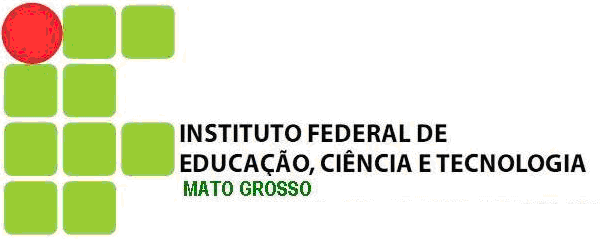 